AUTODICHIARAZIONE ORIGINARIA DI LOCALI ED AREE TARIFFABILI TARITASSA RIFIUTI - UTENZE NON DOMESTICHEDichiarazione sostitutiva di atto di notorietà (artt. 38,47 e 48 del D.P.R. 445/2000)“Le dichiarazioni mendaci, la falsità negli atti e l’uso di atti falsi, sono puniti ai sensi del codice penale e delle leggi speciali in materia” (D.P.R. N. 445/2000). “Qualora dal controllo emerga la non veridicità del contenuto della dichiarazione, il dichiarante decade dai benefici eventualmente conseguenti al provvedimento emanato sulla base della dichiarazione non veritiera” (art. 11, comma 3 D.P.R. 403/98).Dati del dichiaranteIl/La sottoscritto/a Cognome                                             Nome           		              nato a                    	                            il    Indirizzo     			       			                      Comune                                               CapRecapito telefonico       		Codice Fiscale Nella Sua qualità di:        titolare 			 legale rappresentante	                          _____________________										     (altro: specificare)della ditta:Ragione Sociale 						                         Attività svolta     		 	       			    		                    Codice ISTAT/ATECO (obbligatorio)Partita Iva      					  	 Codice Fiscale 		Vista la richiesta pervenuta dall’ufficio tributi del ComuneD I C H I A R APer l’utenza sita in:Indirizzo     		 	       			                     Comune                                                 Cap1) Dati Catastali dell’Immobile (obbligatori)2) Superficie complessiva degli immobili (allegare planimetria aggiornata): MQ. _____________.3) Superfici esterne (specificare la destinazione d’uso e la metratura nella tabella sotto riportata):4) superfici dove si producono rifiuti speciali e tossico-nocivi per i quali si smaltisce autonomamente:      MQ. ______________________ (allegare copia contratto di autosmaltimento).5) Spazi occupati da impianti e/o strutture fisse: MQ: _______________.6) Categoria di appartenenza (barrare quella prevalente)7) Titolo occupazione locali: (proprietario, locatario, altro...): ______________________________8) Data inizio attività (obbligatoria): _________________________Invio fatture/comunicazioni (solo se diverso dall’indirizzo della fornitura)Indirizzo     		 	       			                      Comune                                                CapAi sensi e per gli effetti  dell’art. 1341 c.c. dichiara di accettare le disposizioni contenute nei regolamenti vigenti. A tal scopo allega i seguenti documenti:             	copia documento di riconoscimento 			planimetria______________________________________________________________________________ (altro, specificare)Ai sensi dell’art. 13 del D .Lgs 196/2003, la informiamo che il trattamento  dei dati personali forniti  o comunque acquisiti è finalizzato all’assolvimento del la gestione della posizione del contribuente ai fini TARI , con l’utilizzo  di procedure anche informatiche, nei modi e nei  limiti necessari per perseguire le predette finalità, anche in caso di  eventuale comunicazione a terzi.I dati personali acquisiti con la presente nota  possono essere comunicati agli enti di riscossione nonché alle società appaltatrici connesse con il servizio di raccolta rifiuti solidi urbani . Il dichiarante può  rivolgersi, in ogni momento, al Comune di Vailate per beneficiare i dati che lo riguardano  e farli eventualmente  aggiornare, integrare, rettificare, cancellare, chiederne il blocco ed opporsi  al loro trattamento, se trattati in violazione della Legge (art. 7 del D. Lgs 196/2003).Il Responsabile del Settore Tributario è   Nadia.Responsabile  del trattamento  dati è  il  Comune di Vailate.Data _____________________________                                                               Firma  ________________________________ SPAZIO RISERVATO ALL’UFFICIORICEVUTA PRESENTAZIONE AUTODICHIARAZIONE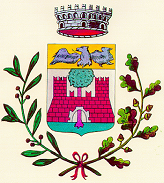 COMUNE DI VAILATEProvincia di CremonaC.a.p. 26019  0363 849108 Fax 0363 849112Settore TributarioVAILATE26019Codice Comune CatastaleCodice Comune CatastaleSezione Urbana(compilare per immobile urbano solo se presente)Sezione Urbana(compilare per immobile urbano solo se presente)FoglioFoglioSubalternoSubalternoMappale/ParticellaSegue ParticellaCategoriaCodice Comune CatastaleCodice Comune CatastaleSezione Urbana(compilare per immobile urbano solo se presente)Sezione Urbana(compilare per immobile urbano solo se presente)FoglioFoglioSubalternoSubalternoMappale/ParticellaSegue ParticellaCategoriaTIPO DI AREASI/NOMQ.Area pertinenzialeArea non pertinenzialeArea di transitoCATEGORIASCELTA1Musei, biblioteche, scuole associazioni, luoghi di culto2Campeggi, distributori di carburante, impianti sportivi3Stabilimenti balneari4Esposizioni, autosaloni5Alberghi con ristorante6Alberghi senza ristorante7Case di cura e riposo8Uffici, agenzie, studi professionali9Banche ed istituti di credito10Negozi di abbigliamento, calzature, libreria, cartoleria11Edicola, farmacia, tabaccaio, plurilicenze12Attività artigianali tipo botteghe: falegname, idraulico, fabbro13Carrozzeria, autofficina, elettrauto14Attività industriali con capannoni di produzione15Attività artigianali di produzione di beni specifici16Ristoranti, trattorie, osterie, pizzeria, pub17Bar, caffè, pasticceria18Supermercato, pane e pasta, macelleria, salumi e formaggi19Plurilicenze alimentari e/o miste20Ortofrutta, pescherie, fiori e piante, pizza la taglio21Discoteche, night clubDATA DI PRESENTAZIONE                                               IL RICEVENTE                                                                      TIMBRO 